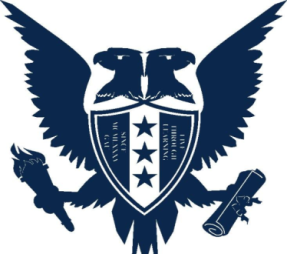                                                    Curriculum VitaeI.  PERSONAL INFORMATIONI.  PERSONAL INFORMATIONI.  PERSONAL INFORMATIONI.  PERSONAL INFORMATIONI.  PERSONAL INFORMATIONName and SurnameKEMAL ALTINKAYAKEMAL ALTINKAYAKEMAL ALTINKAYAKEMAL ALTINKAYADate of Birth & Place1983-GUZELYURT/BOSTANCI1983-GUZELYURT/BOSTANCI1983-GUZELYURT/BOSTANCI1983-GUZELYURT/BOSTANCINationalityTURKISH CYPRIOT-CYPRIOTTURKISH CYPRIOT-CYPRIOTTURKISH CYPRIOT-CYPRIOTTURKISH CYPRIOT-CYPRIOTMarital StatusMARRIEDMARRIEDMARRIEDMARRIEDHome AddressGONYELI-LEFKOSAGONYELI-LEFKOSAGONYELI-LEFKOSAGONYELI-LEFKOSAWork AddressWork Phone----E-Mail Addresskemalaltinkaya@gau.edu.tr kemalaltinkaya@gau.edu.tr kemalaltinkaya@gau.edu.tr kemalaltinkaya@gau.edu.tr II.  EDUCATIONII.  EDUCATIONII.  EDUCATIONII.  EDUCATIONII.  EDUCATIONInstitutionInstitutionDateDegreeMajor FieldEASTERN EASTERN 2004 BAELT OF LEFKE OF LEFKE2009 MA ELT CANTERBURY CHRIST CHURCH UNIVERSITY        2017             MA              TESOL (in progress) CANTERBURY CHRIST CHURCH UNIVERSITY        2017             MA              TESOL (in progress) CANTERBURY CHRIST CHURCH UNIVERSITY        2017             MA              TESOL (in progress) CANTERBURY CHRIST CHURCH UNIVERSITY        2017             MA              TESOL (in progress) CANTERBURY CHRIST CHURCH UNIVERSITY        2017             MA              TESOL (in progress)III. PROFESSIONAL EXPERIENCEIII. PROFESSIONAL EXPERIENCEIII. PROFESSIONAL EXPERIENCEInstitutionDateTitleEASTERN 2005-2007INSTRUCTOR OF LEFKE2008-2011INSTRUCTOR2011- todayINSTRUCTORIV. Conferences, Seminars, Workshops attendedIV. Conferences, Seminars, Workshops attendedIV. Conferences, Seminars, Workshops attendedTeaching English to Young Learners, OUP, ,2004Teaching English to Young Learners, OUP, ,2004Teaching English to Young Learners, OUP, ,2004  Using Authentic Materials in Language Teaching, OUP,  University, 2007.  Using Authentic Materials in Language Teaching, OUP,  University, 2007.  Using Authentic Materials in Language Teaching, OUP,  University, 2007. Language Assessment Literacy Revisited, EALTA, , 2015. Language Assessment Literacy Revisited, EALTA, , 2015. Language Assessment Literacy Revisited, EALTA, , 2015. TRAPS and TWEAKS in Language Teaching, OUP,  of Lefke, 2016. TRAPS and TWEAKS in Language Teaching, OUP,  of Lefke, 2016. TRAPS and TWEAKS in Language Teaching, OUP,  of Lefke, 2016.Pronunciation-The Cinderella of ELT, FES, , 2016Pronunciation-The Cinderella of ELT, FES, , 2016Pronunciation-The Cinderella of ELT, FES, , 2016V. PresentationsV. PresentationsV. PresentationsVI. PublicationsVI. PublicationsVI. PublicationsMA thesis, on “Students’ Language Learning Strategies”. (unpublished)MA thesis, on “Students’ Language Learning Strategies”. (unpublished)MA thesis, on “Students’ Language Learning Strategies”. (unpublished)VII. Foreign LanguagesVII. Foreign LanguagesVII. Foreign LanguagesGreek, Elementary level. Greek, Elementary level. Greek, Elementary level. VIII. Other InformationVIII. Other InformationVIII. Other InformationIX. Professional InterestsIX. Professional InterestsIX. Professional InterestsLanguage Testing and AssessmentTeaching English to the Speakers of Other Languages.Language Testing and AssessmentTeaching English to the Speakers of Other Languages.Language Testing and AssessmentTeaching English to the Speakers of Other Languages.